_________________Шарафиева Светлана Ивановна_________________Фамилия, имя, отчествоОбразование:Знание иностранных языков:Трудовая деятельностьНаграды и поощренияОпыт работы:Проведение мероприятий:Добровольческий форум «ДоброШкола -2021»;Добровольческий форум «Волонтеры Победы» в г. Альметьевск 2022 - 2023гг;Исторические Квесты «Освобождение крыма»; «Блокада Ленинграда»; «Курская Дуга»;Экологические субботники;Экологические образовательные квизы;Встречи с добровольческими отрядами г.Альметьевска;Организация добровольческой встречи с МБУ «Департаментом Экологии и благоустройства АМР» и Юго-восточного территориального управления «Министерства экологии и природных ресурсов РТ»;Помощь в проведении TATNEFT Альметьевского триатлона «swim bike run»;Помощь в проведении Tatneft Tour de Tatarstan Almetyevsk;Помощь в проведении первенства России по триатлону среди юношей и девушек 2021, 2022г.;Помощь в проведении открытой республиканской серии спринтов по спортивному ориентированию в дисциплине «Городской спринт» 2021г.Владение ПК (программы):	Специальные особые навыки: MS Excel, MS Word, MS Power Point, MS VisioТелефон: +7 (953) 487-61-71Электронная почта: sharafieva78@mail.ru   Дата рождения:09.01.1978 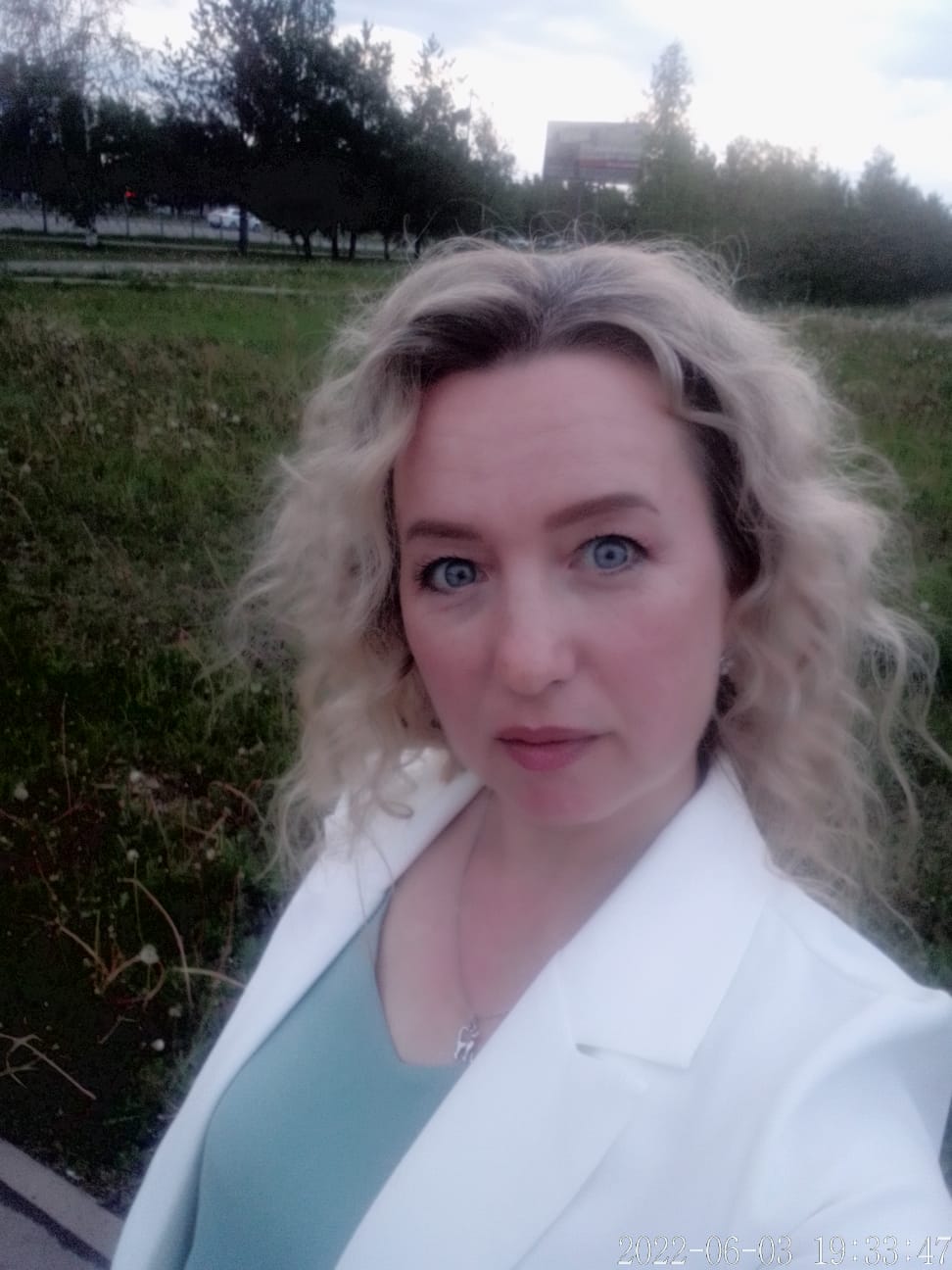 Место рождения:г. АльметьевскМесто жительства:Республика Татарстан, г. Альметьевск, ул. Шевченко д. 156 кв . 32Семейное положение:Замужем,  ребенокТелефон:+7 (953) 487-61-71Электронная почта:sharafieva78@mail.ruОбразованиеНаименование учрежденияДата началаДата окончанияНаправление  по дипломуКвалификация по дипломуСредне-профессиональноеМензелинский сельскохозяйственный техникум20002003«экономика, бухгалтерский учет и контроль»Экономист-бухгалтерВысшее образованиеКНИТУ КАИ20112015ЭкономикаБакалавр по направлению подготовки 28.03.01 ЭкономикаЯзыкСтепень знанияАнглийский A2 (читаю и перевожу со словарем)Дата приемаДата увольненияПрофессияПодразделение08.04.199914.05.1999ДелопроизводительАльметьевский ГОРВОЕНКОМ Татарской ССР15.09.20005.12.2000Продавец 3 категорииМагазин № 18 ООО «УРС»28.05.200110.12.2007-переводУборщица служебных помещенийСпорткомплекс                        ОАО «Татнефть»                           НГДУ «Альметьевнефть»10.12.2007 -перевод10.01.2012Распределитель работСпорткомплекс                        ОАО «Татнефть»                           НГДУ «Альметьевнефть»16.01.2012Распределитель работООО «Татбурмонтаж»26.07.2012Оператор ЭВМООО «Татбурмонтаж»01.08.2016 30.01.2021Оператор ЭВМПредприятие вышкомонтажных работ ООО «УК «Татбурнефть»Март 2021В настоящее времяСпециалист по работе с молодежьюМБУ «Центр содействия молодежи»ДатаВид поощрения15.02.2006 г.Почетная грамота НГДУ «Альметьевнефть»29.10.2008 г.Диплом «Лучший молодой работник» НГДУ «Альметьевнефть»12.11.2010 г.Диплом «Лучший молодой работник» НГДУ «Альметьевнефть»01.03.2011 г.Почетная грамота НГДУ «Альметьевнефть»24.05.2014 г.Почетная грамотаПервичная профсоюзная организация ООО «УК «Татбурнефть»2018 г.Благодарственное письмоСовет и Исполнительный комитет Альметьевского муниципального района2021г.Благодарственное письмо от ФТРТ за активное участие в проведении Первенства России по триатлоне среди юношей и девушек 2021г.30.06.2021 г.Благодарственное письмо ФАО «Проектная дирекция Минстроя России» 2022гБлагодарственное письмо за вклад в реализацию государственной молодежной политики, активную общественную работу. Совет и Исполнительный комитет Альметьевского муниципального района2021г.Благодарственное письмо Фонд помощи детям с ограниченными возможностями «Дари добро»2021гСертификат за участие в Республиканском форуме для добровольцев (волонтеров) #НаДобройВолне2022гСертификат за участие в Республиканском форуме для добровольцев (волонтеров) #НаДобройВолне2022гСертификат Окружного форума добровольцев Приволжского и Уральского федеральных округов  2021гУчастие в конкурсе «Добрый Татарстан»2022гУчастие в конкурсе «Добрый Край-Игелек жире»Профессиональные навыки      Руководство центром добровольчества более года. Работа в организации мероприятий, работа в наставничестве волонтеров, сплочения команд.Личные качестваЭнергичностьЧестностьЦелеустремлённостьУмение убеждатьМобильностьУмение работать в одной командеТрудолюбиеСамостоятельностьОтветственностьЛюбознательность 